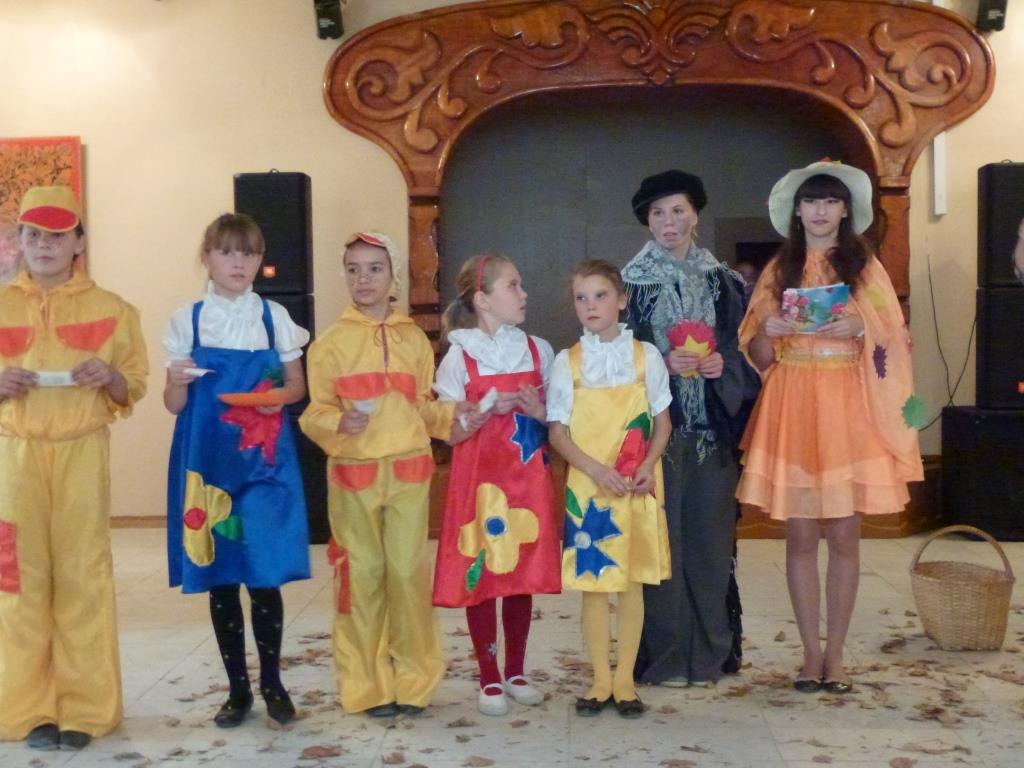          «Листьев желтый ливень» - так называлась  театрализованнаяигровая программа для уч-ся 4-х классов. Царица Осень загадывала осенние загадки, ее помощник   Ветер-почтальон вовлекал детей в разнообразные  осенние игры. Очаровательные уточки приготовили для ребят инсценированную сказку  « Как грибы с горохом воевали»,   к участию в которой  привлекли всех присутствующих.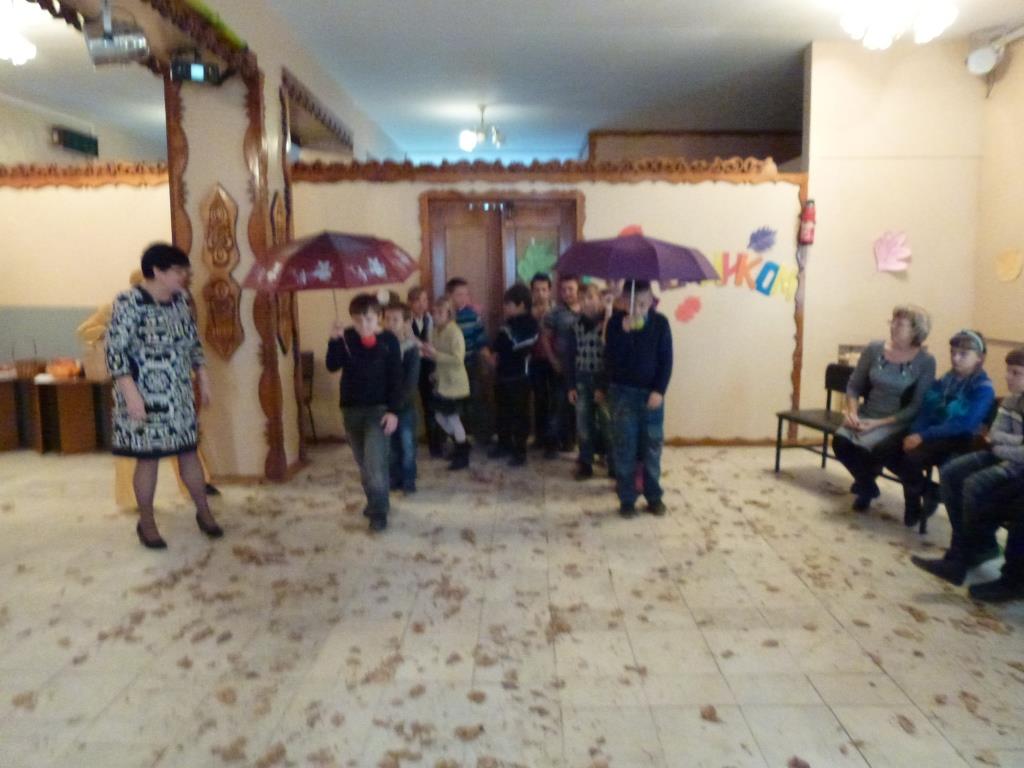 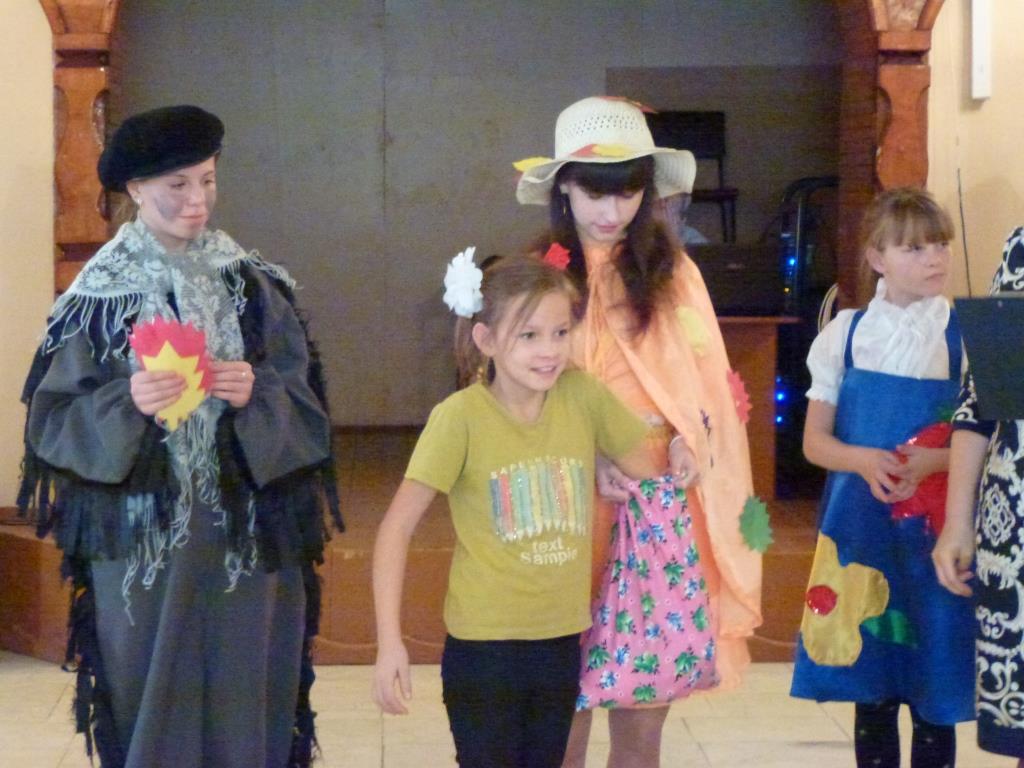 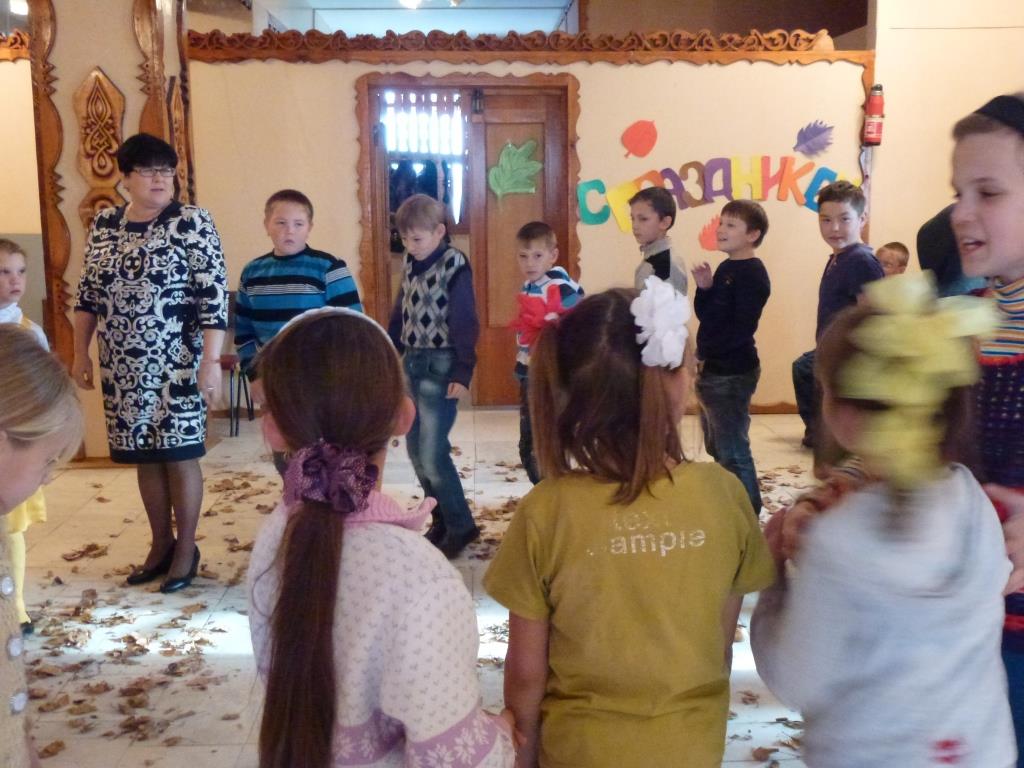 